Студенческий  совет  состоит  из  лиц,  избранных  на  общем  собрании  общежития,  и  старост  этажей.  Студенческий  совет  координирует  деятельность  старост  этажей,  комнат,  организует работу  по самообслуживанию  общежития, привлекает  в  добровольном  порядке  проживающих  к  выполнению  общественно-полезных  работ  в  общежитии  и  на  прилегающей  территории.  Представляет  интересы  проживающих,  организует  проведение  культурно-массовой  работы. Со  студенческим  советом  общежития  согласовываются вопросы  связанные  с  переселением  проживающих  из  одного  жилого  помещения  общежития  в  другое  по  инициативе  администрации,  меры  поощрения и дисциплинарного  взыскания,  применяемые  к  проживающим,  план  внеучебных  мероприятий  в  общежитии  и  иные  вопросы.Члены  студенческого  совета  общежития:Тлевкулова Асем Махсотқызы  председательМусағалиева Дина ЕрланқызыАманбаева Лилия ЕрболатқызыЕрмеккалиева Сымбат ЕркінгалиқызыЖүсіпбекұлы  НұртілекМусағалиева Дина ЕрланқызыБисенова  КамшатПо  программе «Туған  жер» студенческий  совет организовал  познавательный  вечер  «Менің  туған  өлкем».  Цель  мероприятия  показать  значение  родины  в  жизни  каждого  человека.  Студенты  рассказывали,  читали  стихи  и  пели  песни  о  своих  родных  краях.По  программе  «Сакральная  география  Казахстана» студенческим  советом   было  проведено  мероприятие  «Духовные  святыни  Казахстана». Цель  мероприятия  духовно – нравственное  воспитание  студентов  через  знакомство  с  проектом  «Духовные  святыни  Казахстана»,  воспитание  патриотизма,  чувства  гордости   за  край,  в  котором  живешь. Студенты  рассказывали  о  святых  местах  в  Казахстане  и  смотрели  фильм  «Сакральная  география  Казахстана».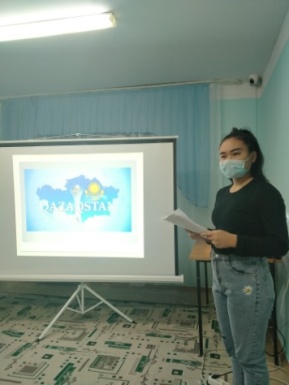 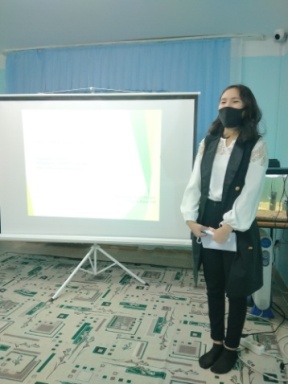 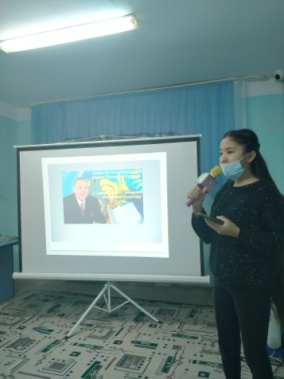 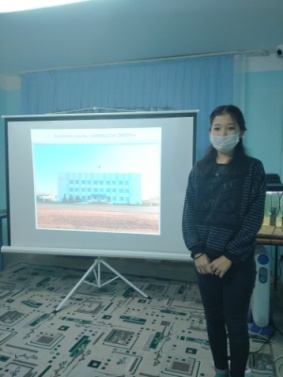 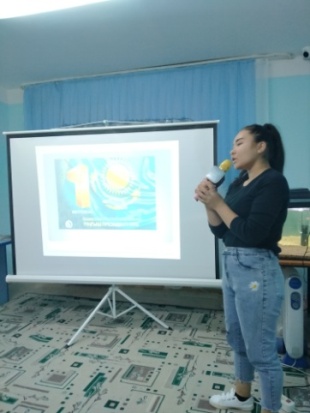 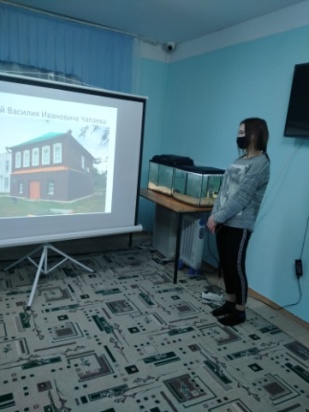 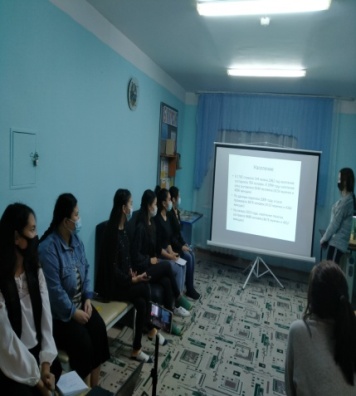 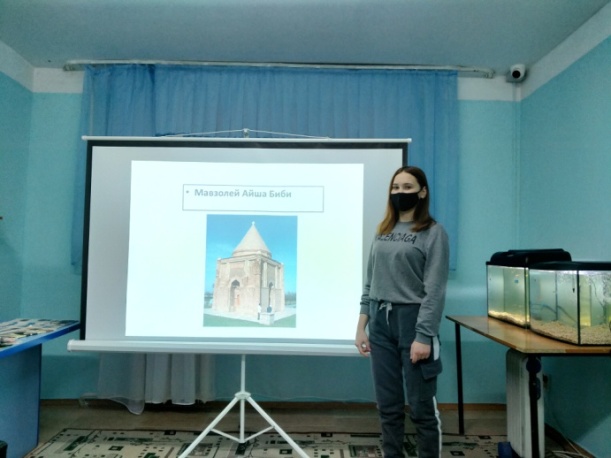 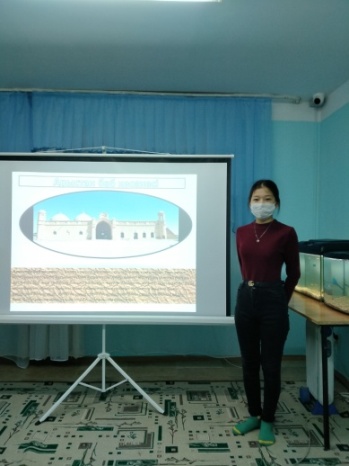 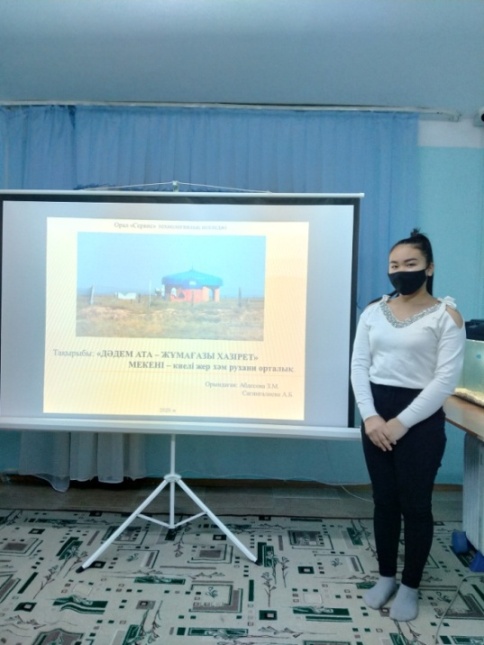 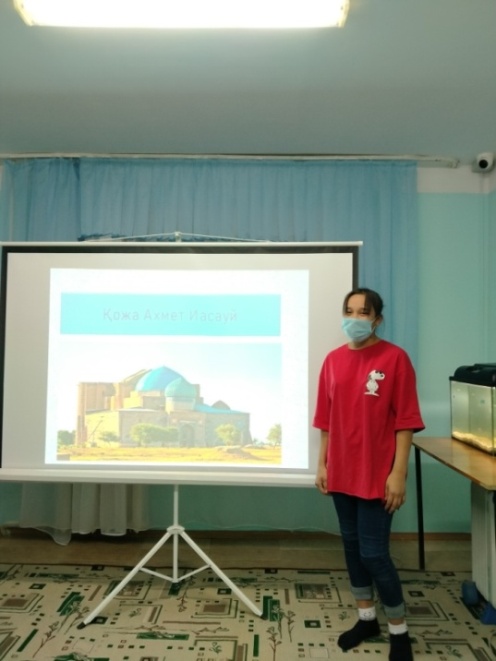 